Новогодний утренник для детей сотрудников ДОУ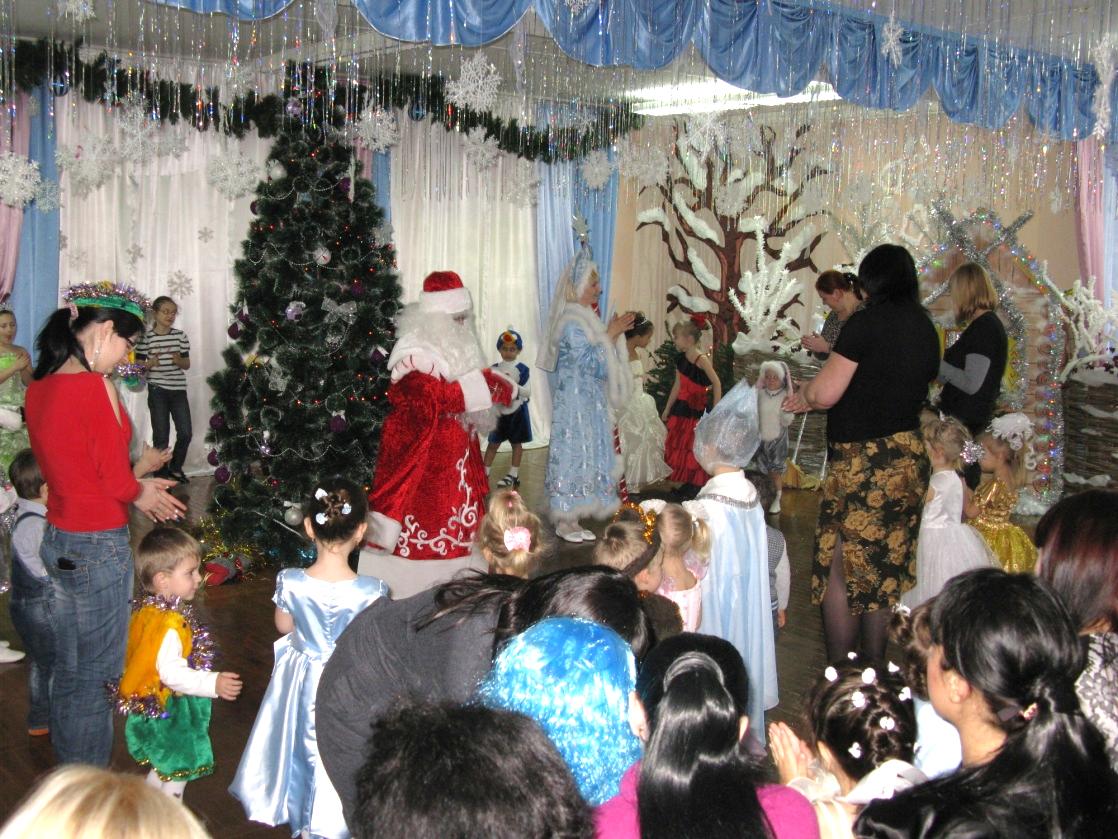 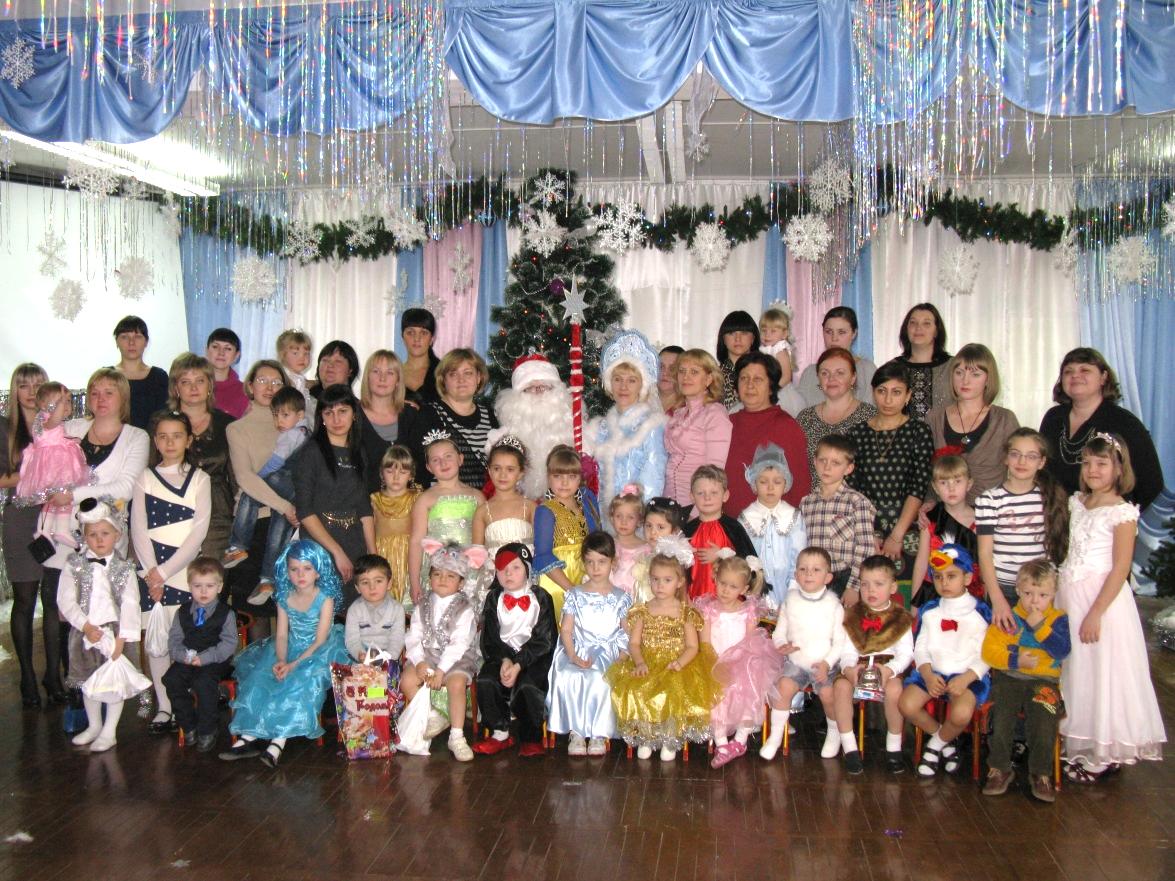 